								Toruń, 24 sierpnia 2023 roku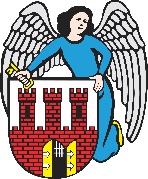    Radny Miasta Torunia        Piotr Lenkiewicz								Sz. Pan								Michał Zaleski								Prezydent Miasta ToruniaZAPYTANIAPowołując się na § 18 Statutu Rady Miasta Torunia w nawiązaniu do § 36 ust. 3 Regulaminu Rady Miasta Torunia zwracam się do Pana Prezydenta z zapytaniami:- czy plac zabaw (zał. 1) znajdujący się przy ul. Zimowej znajduje się w pod opieką Gminy Miasta Toruń?- czy jest możliwość doposażenie i lepszego zagospodarowania ww. terenu?							/-/ Piotr Lenkiewicz							Radny Miasta Torunia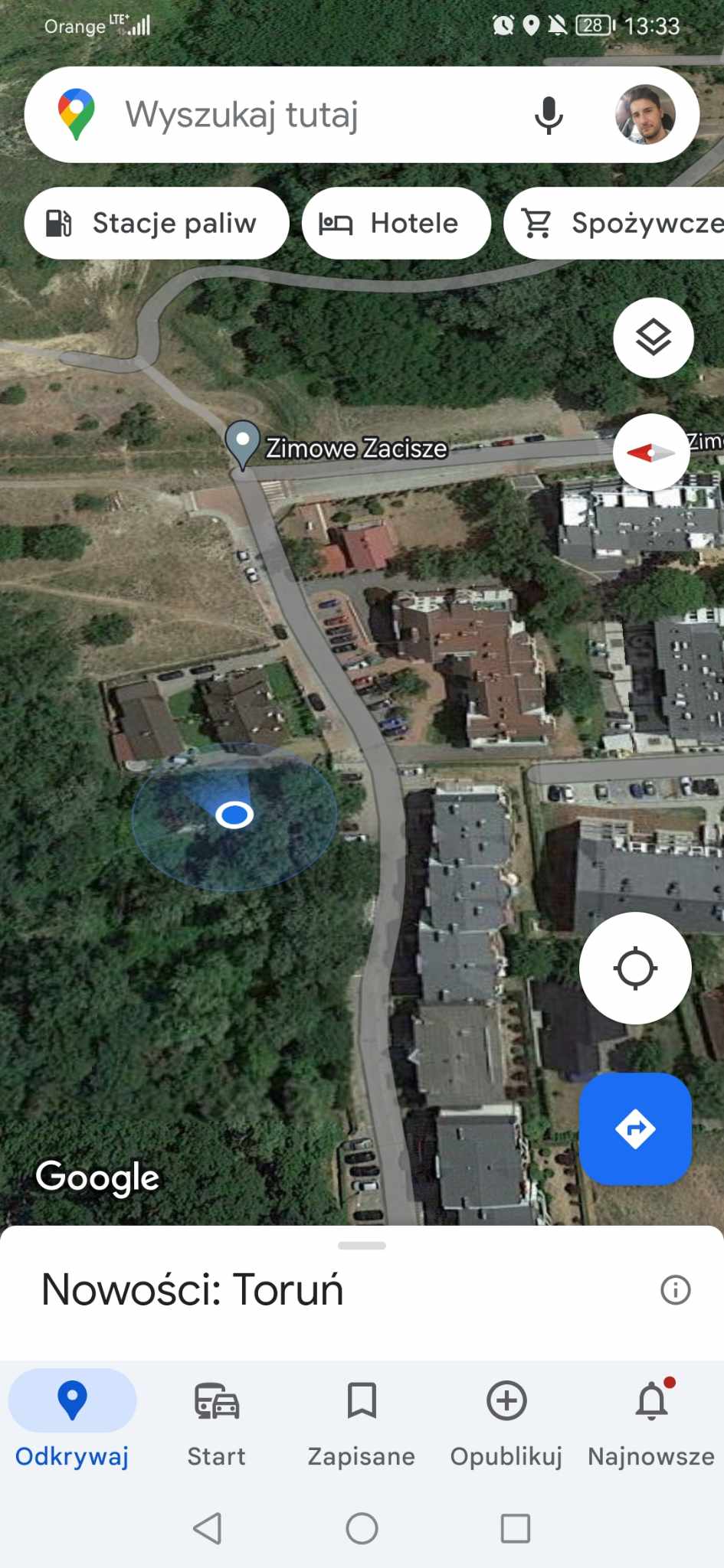 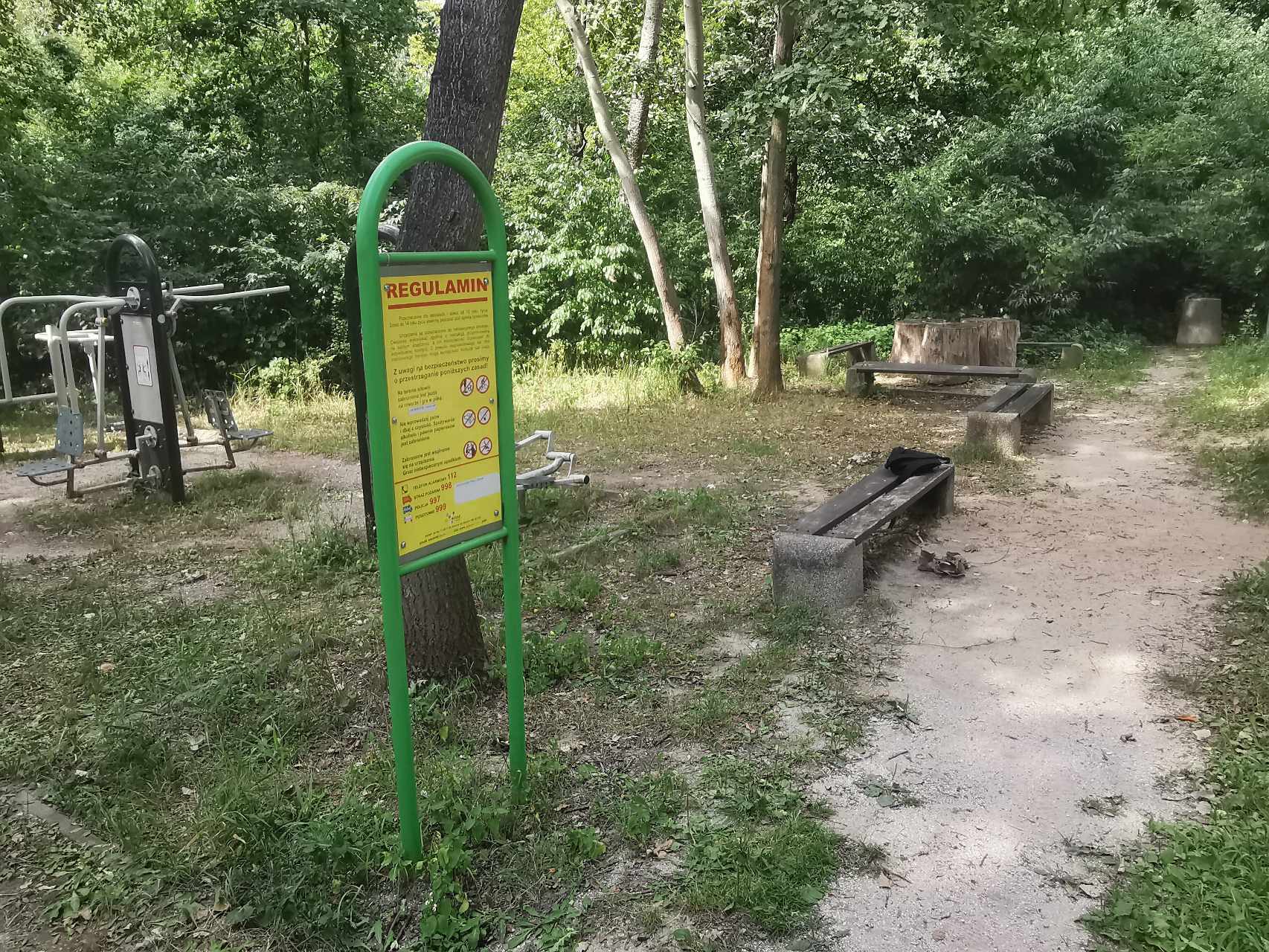 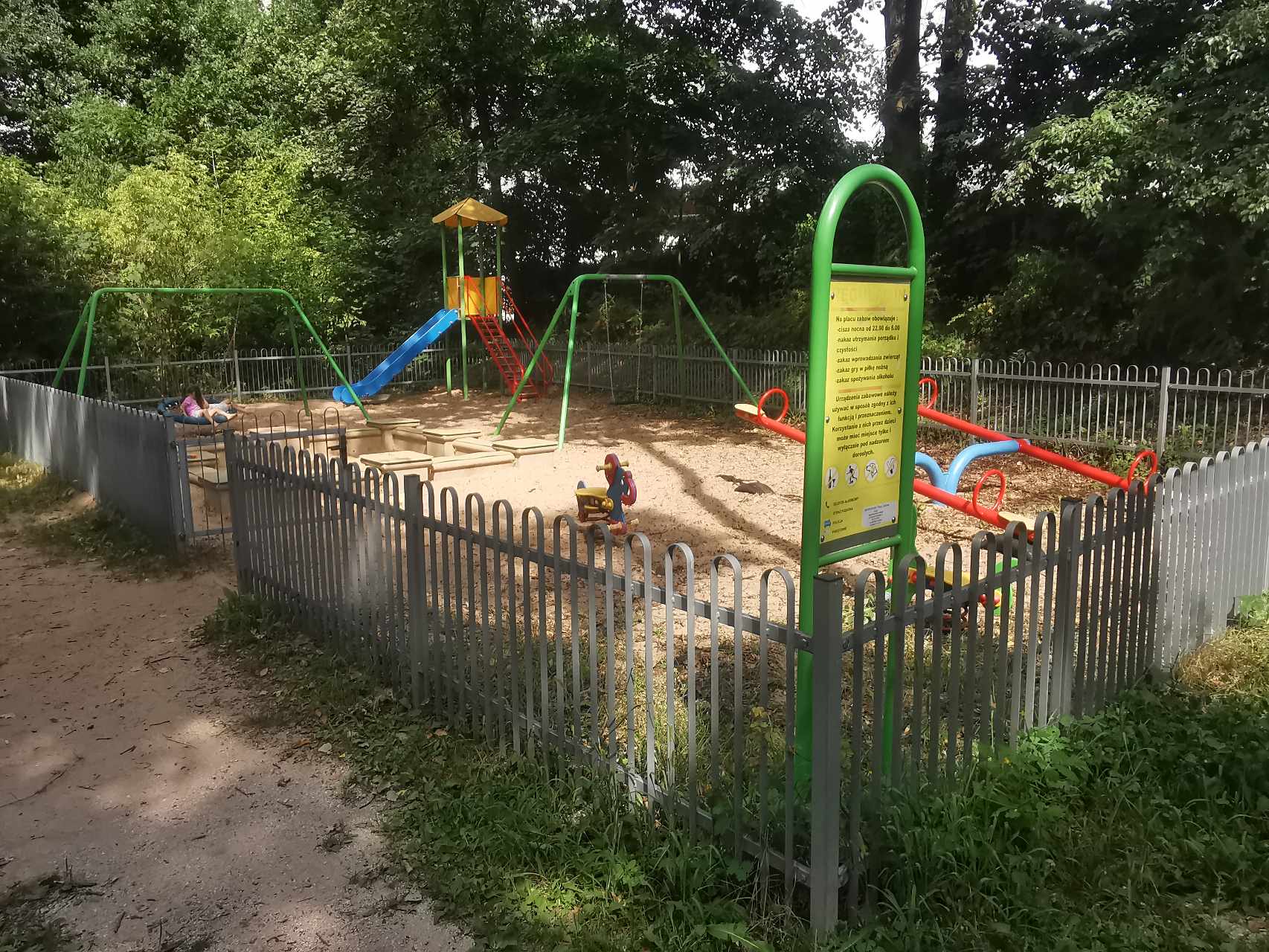 